ПРОВЕРКА  В  ОТНОШЕНИИ ООО «ЛУК» В Госжилинспекцию  поступило обращение от гражданина, проживающего по адресу: г. Липецк, 15-й микрорайон, д. 5, по вопросу ремонта подъезда.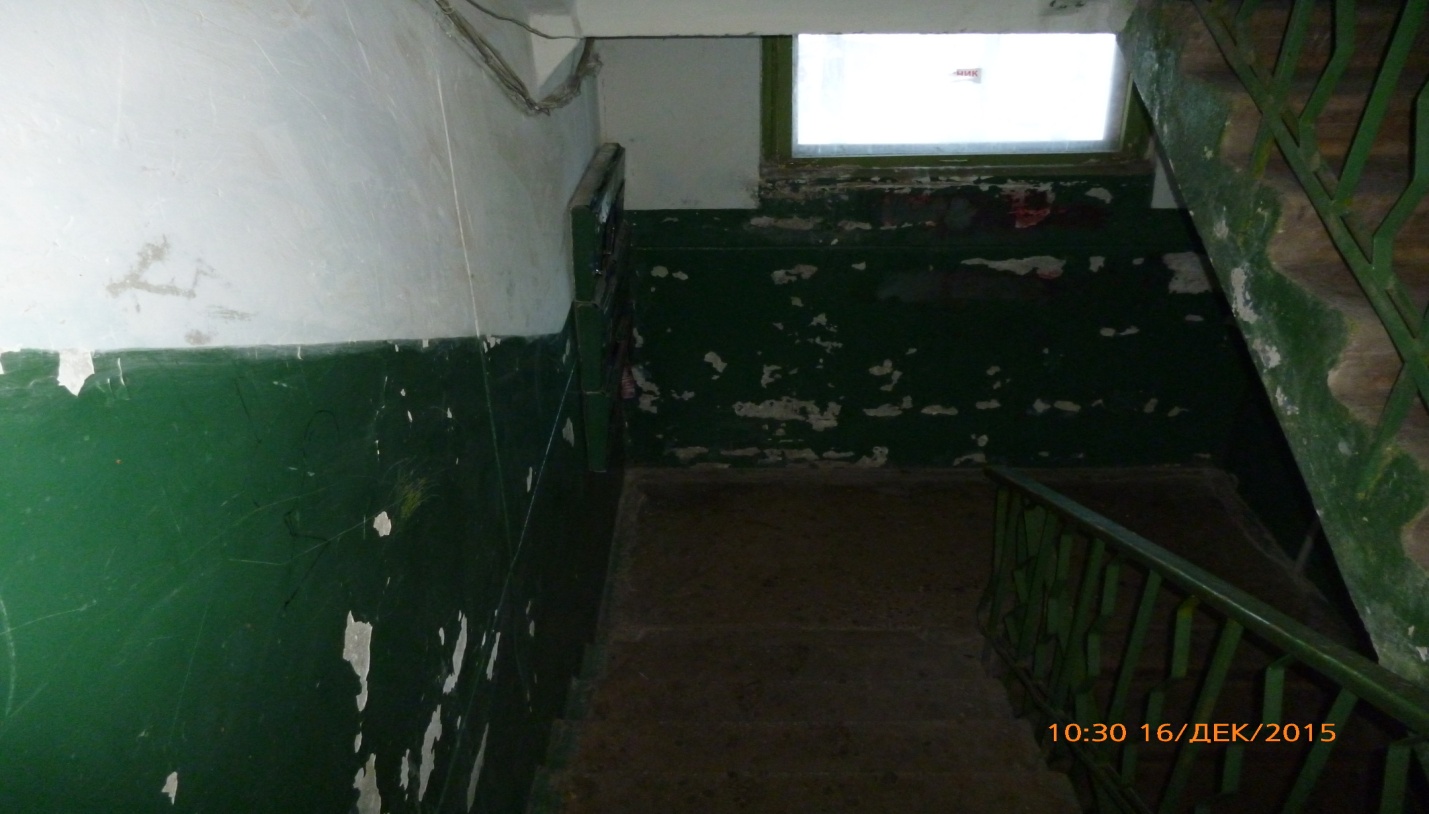 Управляющей организацией проведены работы по ремонту подъезда указанного дома. 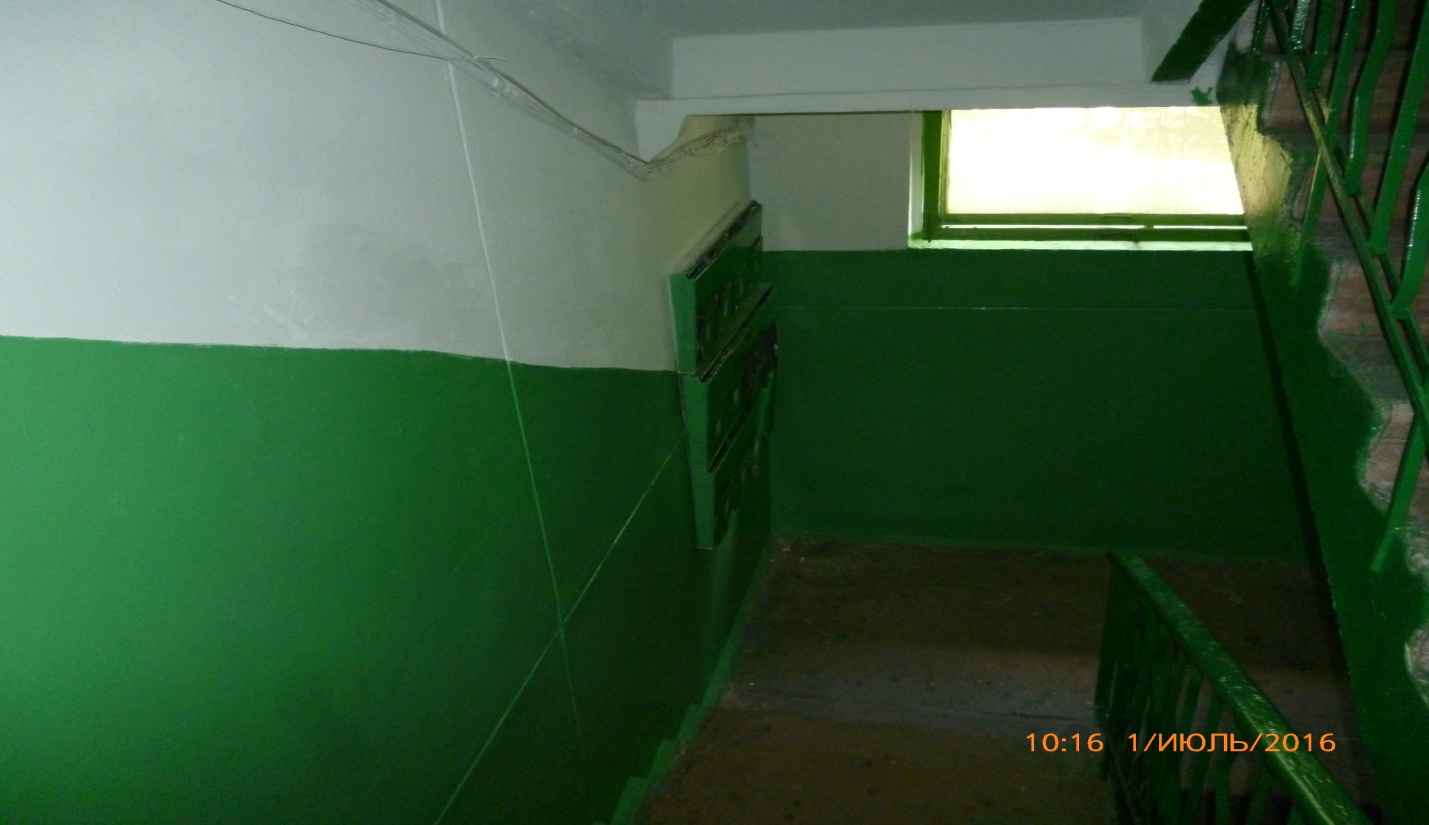 